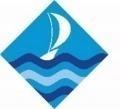 Improvement Area: Improve pupils’ personal development, welfare and safetyEnsure that CEIAG is well coordinated across the curriculum in all Key Stages. Equip students with sufficient knowledge and skills to make informed decisions prior to key transitions. IntentImplementation and MonitoringImpactA greater Personalised Approach(Gatsby 3 & 8)<CPD/Training focus>1:1 Guidance interview for every Year 11 student.Train guidance staff on how to create a maintain at risk target list for external specialist support (CSW).Staff in the Careers Department to undertake guidance training L2, L4 and progress on to L6 apprenticeship. Introduce first aid/transferable skills to Year 8 PSHE programme. Students have an improved understanding of their next steps. The Academy NEET figure remains below the national average. Meets GATSBY Benchmarks – 100%.Improved levels of staff confidence in using Excel.Staff are confident at delivering materials to a range of pupils.Increase encounters with employers and employeesLinking CEIAG to curriculum      (Gatsby 4 & 5)<Department procedure/ process focus>Launch work experience programme for Year 10.Create CEIAG team building/independent learning activities for Year 9 Tutor programme. Introduce mock interview activity to Year 11 PSHE programme.Obtain feedback from Stakeholders in regards to new initiativesIncreasing students’ awareness of employer needs.Meets GATSBY Benchmarks – 100%.Increased Awareness of CEIAG programme.Literacy (3) <Whole school/ Trust focus>Introduce themes to the libraries for each term (x6 per year). Create a central system to record the Form/ Year groups text allocations.Look at financial allocation to library service and improve the range of reading/ engagement materials.Feedback/evaluations on texts from staff and students.Introduce Work Experience Application feedback (literacy focus) to students.Introduce literacy-based worksheet linked to Careers Newsletter.Increased activity participation.Increased learners' understanding of the benefits to improved literacy.Meeting the needs of all learners.Increased number of pupils accessing library facilities.